Dear Parent/Guardian,I am keen to update parents and pupils as often as possible to try and reassure everyone under these exceptional circumstances. Following yesterday afternoon’s government announcement we have three members of staff who are self-isolating because they are potentially at high risk of catching the virus. Please can I make it very clear that to date we do not have any pupils or staff currently in school showing signs or symptoms of the virus. I am so grateful for the resilience and commitment of our staff and pupils at this time and their support with the challenges we face.Potential Partial Closure – Please be aware:I have to make you aware that should there be a high increase in the number of staff absent at Saint George we will consider a partial closure. This will specifically mean that the school will be closed for one- or two- year groups in the first instance. Parents would be informed on our website and by text the day before by 7pm. This initially would be for one day and we would update you by 6pm if the school was then open the following day for those year groups. There is no risk of this happening currently and we would expect students to continue to attend school as normal. We will continue receiving daily updates from the Department for Education and Public Health relating to the coronavirus. We are currently making sure that we follow guidelines regarding hand washing techniques, hygiene and general cleanliness. Update on school trips and activitiesAll school trips until the Easter holidays have now been cancelled. Providing we are open, our planned reward trips week beginning Monday 30th March will be on site. We are as disappointed as, no doubt, you are but understand the need to follow the advice we are given.Is Mentoring Day still on?Mentoring Day is planned for Thursday 2nd April 2020. This is still under review, however if the school is closed mentoring day reports will be posted home.Year 9 Options Appointments on Mentoring dayPlease note for Year 9 parents and pupils the option letters identifying which three subjects we are recommending your students continues with next year and which one is dropped will also be posted home with the mentoring day letter. If you have any questions regarding the content and recommendation of subjects please email myself on head@stgcc.co.uk or edouglas@stgcc.co.uk Regards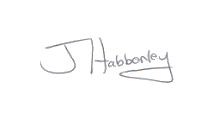 Mr James HabberleyHead Teacher